Język polski klasa 428.05.2020 r.Temat: „Co wiatrom w duszy gra…”. Julian Tuwim, Dwa wiatry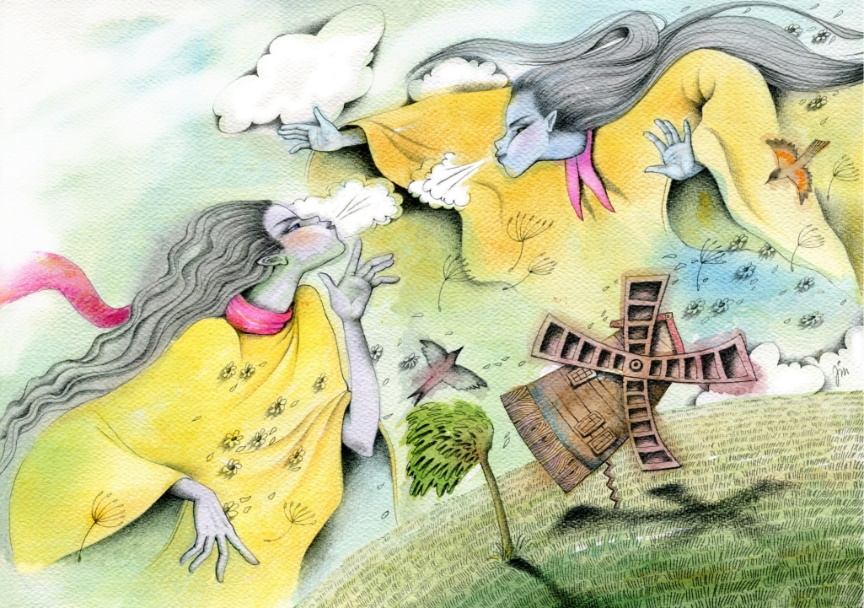 Ilustracja: Jolanta MarcollaObejrzyjcie ilustrację i zastanówcie się, co przedstawia, a teraz wysłuchajcie recytacji wiersza Juliana Tuwima :https://www.youtube.com/watch?v=gWEbaK42DG01.Odpowiedzcie na pytanie 1.str.231.2.Wypiszcie ze słownika( internetowego) wyrazów bliskoznacznych synonimy, czyli wyrazy bliskoznaczne, słowa wiatr i podkreślcie jasnym  kolorem  te ,które są pieszczotliwe, delikatne ,a ciemnym kolorem takie ,które podkreślają potęgę wiatru.3.Wykonajcie ćwiczenie 3.Przepiszcie do zeszytu: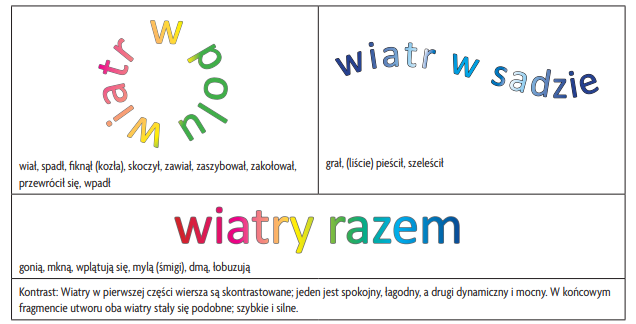 4. Ostatnio uczyliście się o poetyckich środkach wyrazu: epitetach, porównaniu, ożywieniu, uosobieniu, przenośni. Przypomnijcie je sobie z notatek pod lekcjami.Wypiszcie z wiersza epitety, ożywienia, uosobienia, przenośnie.